OBAVIJEST UZ OGLASŽupanijskog suda u Zadru, poslovni broj: 7. Su-162/2022-4Upravitelj sudske pisarnice, položaj II. vrste – 1 izvršitelj/icaOpis poslova radnog mjesta: Vodi i organizira, te nadzire obavljanje poslova u sudskoj pisarnici, vodi sudsku statistiku, izrađuje sva potrebna mjesečna, kvartalna i godišnje izvješća, vodi evidenciju o radu sudaca, vodi i kontrolira rad u vođenju upisnika, obavlja raspored administrativnih referenata-upisničara i administrativnih referenata-sudskih zapisničara, vodi brigu o sudskoj arhivi, obavlja i druge poslove po nalogu predsjednika suda. Plaća za radno mjesto upravitelja sudske pisarnice utvrđuje se kao umnožak koeficijenta složenosti poslova radnog mjesta u članku 9. b) Položaj II. vrste  točka 3. d) Uredbe o nazivima radnih mjesta i koeficijentima složenosti poslova u državnoj službi („Narodne novine“ br. 37/2001, 38/2001, 71/2001, 89/2001, 112/2001, 7/2002- ispravak, 17/2003, 197/2003, 21/2004, 25/2004-ispravak, 66/2005, 92/2005, 131/2005, 140/2005, 81/2006, 11/2007, 47/2007, 109/2007, 58/2008, 32/2009, 140/2009, 21/2010, 38/2010, 77/2010, 113/2010, 22/2011, 142/2011, 31/2012, 49/2012, 60/2012, 65/2012, 78/2012, 82/2012, 100/2012, 124/2012, 140/2012, 16/2013, 25/2013, 52/2013, 96/2013, 126/2013, 2/2014, 94/2014, 140/2014, 151/2014, 76/2015, 100/2015, 71/2018, 15/2019 i 73/2019) koja je objavljena na Internet stranici Narodnih novina (www.nn.hr) u vrijednosti 1,110 i osnovice za izračun, uvećano za 0,5% za svaku navršenu godinu radnog staža.Način testiranja i pravni izvoriPisana provjera poznavanja Ustava Republike Hrvatske i Sudskog poslovnika, te provjera poznavanja, sposobnosti i vještina bitnih za obavljanje poslova Upravitelja sudske pisarnice.Razgovor s Komisijom (intervju) za one kandidate koji su zadovoljili na pisanoj provjeri znanja i sposobnosti i vještina. Razgovorom (intervjuom) se utvrđuju interesi, profesionalni ciljevi , motivacija za rad u državnoj službi, stečeno radno iskustvo u struci te rezultati ostvareni u dosadašnjem radu.Pravni i drugi izvori za pripremanje kandidata za testiranje:Ustav Republike Hrvatske ("Narodne novine" broj 56/1990, 135/1997, 8/1998,             113/2000, 124/2000, 28/2001, 41/2001, 55/2001, 76/2010, 85/2010 i 5/2014)Sudski poslovnik ("Narodne novine" broj 37/2014, 49/2014, 8/2015, 35/2015, 123/2015, 45/2016, 29/2017, 33/2017, 34/2017, 57/2017, 101/2018, 119/2018, 81/2019, 128/2019, 39/2020, 47/2020, 138/2020, 147/2020, 70/2021, 99/2021, 145/2021 i 23/2022)Pisana provjera ukupno traje 30 minuta. Smatra se da je kandidat zadovoljio na provjeri znanja ako je na pisanoj provjeri znanja dobio najmanje 5 bodova.	Kandidati koji su zadovoljili na pisanoj provjeri znanja pristupaju razgovoru s Komisijom (intervju). Iznimno ako je na provjeri zadovoljilo više od 20 kandidata, na razgovor s Komisijom (intervju) upućuje se najmanje 10 kandidata koji su postigli najbolje rezultate. Rezultati intervjua vrednuju se bodovima od 0 do 10.VRIJEME ODRŽAVANJA TESTIRANJA BIT ĆE OBJAVLJENO NAKNADNO.KOMISIJA ZA PROVEDBU OGLASA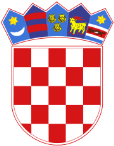 Republika HrvatskaŽupanijski sud u ZadruUred predsjednika sudaZadar, Ulica plemića Borelli 9Poslovni broj: 7. Su-162/2022-7Zadar, 28. ožujka 2022.